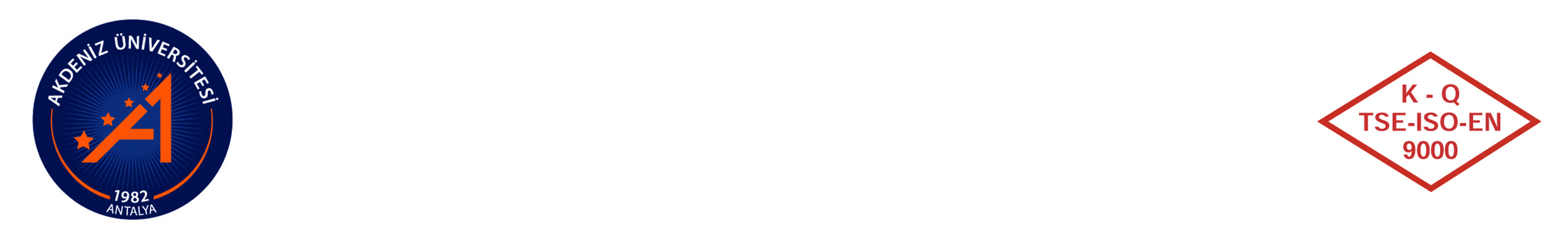 AKDENIZ UNIVERSITY FACULTY OF MEDICINESATISFACTION SURVEY FOR EXCHANGE STUDENTSThe aim of this survey is to receive your opinions about the training and Exchange Program services you received in Akdeniz University Faculty of Medicine. Your feedback will help us improve the process. Thank you for your contribution.Exchange Programs Coordination OfficesExchange Program Student’s;Gender: 	( ) F		( ) MGrade: 	( ) 1st Year	( ) 2nd Year	( ) 3rd Year	( ) 4th Year	( ) 5th Year	           ( ) 6th Year              ( ) Post-GraduateCountry of Origin: Semester: ( ) Fall     ( ) Spring   ( ) Fall+SpringName of the Exchange Program:    Type of Mobility: ( ) Studies    ( ) Traineeship   ( ) Studies+Traineeship Courses/Practices:Please circle the approppriate score for each statement below:Please write here your additional comments on the issues you were happy/uphappy about regarding your education/training at Akdeniz University Faculty of Medicine via exchange programs:.........................................................................................................................................................................................................................................................................................................................................................................................................................................................................................................................................................................................................................................................................................................................................................................................................................................................................................................................................I strongly disagreeI disagreeNeutralI agreeI strongly agree1The Exchange Programs staff of Akdeniz University Faculty of Medicine provided me with accurate and sufficient information about the process before my arrival.123452It was easy to contact the Exchange Programs staff of Faculty of Medicine.123453Communication with the Exchange Programs staff of Faculty of Medicine was easy and satisfactory.123454The Exchange Programs staff had a positive attitude towards me. 123455The Exchange Programs staff had a high problem solving ability. 123456I was able to get the necessary documents on time.123457The education/training I received at Akdeniz University have increased my knowledge and provided me with new skills.123458The education/training I received at Akdeniz University increased my motivation.123459The education/training I received at Akdeniz University have contributed/will contribute positively to my professional development.1234510Academic education in Akdeniz University Faculty of Medicine had better aspects compared to the education in my own Faculty.1234511The health services provided by Akdeniz University Hospital had better aspects compared to my own University’s Hospital.1234512While filling out the Learning Agreement Document, I was able to match the courses offered to the exchange students in Akdeniz University Faculty of Medicine with the courses in my own Faculty.1234513I was satisfied with the attitude of the Faculty of Medicine Exchange Programs staff towards the exchange students and their eager attitude towards problem solving.1234514I was pleased with the interest and relevance of the Faculty of Medicine Departments and the Institution Coordinator’s approach towards exchange students.1234515Academic Staff at the Akdeniz University Faculty of Medicine acted neutral and helped exchange students.1234516My courses/practices were given with a good level of English 1234517Dining facilities were suitable in Turkey/Antalya(If your answer is one of the 1st or 2nd options, please write a comment.)1234518Accomodation facilities were suitable in Turkey/Antalya(If your answer is one of the 1st or 2nd options, please write a comment.)1234519I had financial problems in Turkey/Antalya(If your answer is one of the 4th or 5th options, please write a comment.)1234520I had discrimination in Turkey/Antalya(If your answer is one of the 4thor 5th options, please write a comment.)1234521I had a housing problem in Turkey/Antalya(If your answer is one of the 4thor 5th options, please write a comment.)1234522I had a language problem in Turkey(If your answer is one of the 4thor 5th options, please write a comment.)1234523I had no problems in Turkey1234524My mobility helped me improve my academic skills1234525My mobility helped me improve my social skills1234526My mobility helped me improve my cultural awareness12345